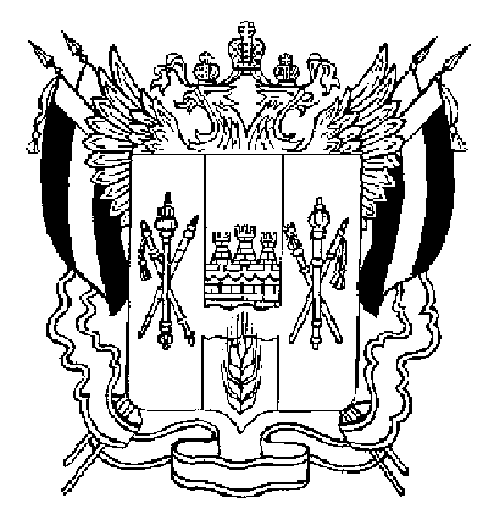 ТЕРРИТОРИАЛЬНАЯ ИЗБИРАТЕЛЬНАЯ КОМИССИЯМЯСНИКОВСКОГО РАЙОНА РОСТОВСКОЙ ОБЛАСТИПОСТАНОВЛЕНИЕ09.06. 2018 г.                             	                    			      № 90-2	с. ЧалтырьНа основании подпункта «ж» пункта 10 статьи 23 Федерального закона от 12.06.2002 № 67-ФЗ «Об основных гарантиях  избирательных прав и права на участие в референдуме граждан Российской Федерации», подпункта 2 пункта 4 статьи 14 Областного закона от 12.05.2016 № 525-ЗС «О выборах 
и референдумах в Ростовской области», в целях обеспечения эффективного контроля за соблюдением установленного порядка проведения предвыборной агитации в период избирательной кампании по выборам депутатов Законодательного Собрания Ростовской области (далее – предвыборная агитация)Территориальная избирательная комиссия Мясниковского районаРостовской области ПОСТАНОВЛЯЕТ:1. Сформировать Рабочую группу Территориальной избирательной комиссии Мясниковского района по контролю за соблюдением порядка и правил проведения предвыборной агитации в период избирательной кампании по выборам депутатов Законодательного Собрания Ростовской области шестого созыва в составе:- Хаспекян Анжелика Ервандовна – Руководитель Рабочей группы, заместитель председателя ТИК Мясниковского района;- Тер-Акопов Дмитрий Олегович – заместитель руководителя Рабочей группы, член ТИК Мясниковского района  с правом решающего голоса, уполномоченный составлять протоколы об административных правонарушениях;- Гонджиян Игорь Григорьевич - ведущий специалист сектора эксплуатации ГАС «Выборы» информационного отдела Избирательной комиссии Ростовской области, исполняющий функциональные обязанности системного администратора территориального комплекса средств автоматизации Мясниковского района Ростовской области;- Ширинян Тигран Григорьевич – заместитель начальника полиции ОМВД России по Мясниковскому району, майор полиции (по согласованию).- Управляющий делами Администрации Мясниковского района                     (по согласованию).2. Рабочей группе еженедельно по четвергам до 1200 часов с 28 июня 2018 года до дня голосования представлять в ТИК:сведения о ходе проведения предвыборной агитации по форме согласно приложению № 1;оперативную информацию о нарушениях порядка и правил проведения предвыборной агитации по форме согласно приложению № 2, а в день, предшествующий дню голосования и в день голосования – безотлагательно.3. Разместить настоящее постановление на сайте Территориальной избирательной комиссии Мясниковского района в информационно-телекоммуникационной сети «Интернет».4. Контроль за выполнением настоящего постановления возложить 
на заместителя председателя комиссии Хаспекян А. Е.Председатель комиссии 						         Т.В. ГизгизовСекретарь комиссии							          Т.Д. ЧитахянПриложение  к постановлению  		           				            			территориальной избирательной комиссии от 09.06.2018 г. № 90-2ПОЛОЖЕНИЕо Рабочей группе по контролю за соблюдением порядка проведения предвыборной агитации в период избирательной кампании по выборам депутатов Законодательного Собрания Ростовской области при территориальной избирательной комиссии Мясниковского района1. Настоящее Положение определяет порядок и формы деятельности Рабочей группы по контролю за соблюдением порядка проведения предвыборной агитации в период избирательной кампании по выборам депутатов Законодательного Собрания Ростовской области при территориальной избирательной комиссии (далее – Рабочая группа).2. Рабочая группа создается на период избирательной кампании 
по выборам депутатов Законодательного Собрания Ростовской области для обеспечения взаимодействия территориальной избирательной комиссии (далее – ТИК) с Избирательной комиссией Ростовской области 
и соответствующей окружной избирательной комиссией (далее – ОИК) 
для осуществления контроля за соблюдением порядка проведения предвыборной агитации на соответствующей территории избирательными объединениями, выдвинувшими областные списки кандидатов, кандидатами, выдвинутыми по одномандатным избирательным округам.3. В своей деятельности Рабочая группа руководствуется Конституцией Российской Федерации, федеральными законами «Об основных гарантиях избирательных прав и права на участие в референдуме граждан Российской Федерации», «О политических партиях» и иными федеральными законами, Областным законом «О выборах и референдумах в Ростовской области», нормативными актами, решениями Центральной избирательной комиссии Российской Федерации, Избирательной комиссии Ростовской области, ОИК, ТИК и настоящим Положением.4. Постановлением ТИК утверждаются состав Рабочей группы, Положение о Рабочей группе. Копия указанного постановления направляется в соответствующую ОИК.5. В состав Рабочей группы входят: заместитель председателя ТИК, один из членов ТИК с правом решающего голоса, системный администратор территориального комплекса средств автоматизации сектора эксплуатации Государственной автоматизированной системы Российской Федерации «Выборы» (далее – ГАС «Выборы») информационного отдела Избирательной комиссии Ростовской области, представитель местной администрации (исполнительно-распорядительного органа муниципального образования) (по согласованию); сотрудник полиции территориального подразделения органа внутренних дел (по согласованию), иные лица 
по решению ТИК.6. Руководителем Рабочей группы является заместитель председателя ТИК.7. Руководитель Рабочей группы:1) организует подготовку и созывает заседания Рабочей группы;2) дает поручения, касающиеся подготовки материалов к заседанию Рабочей группы, оповещает ее членов о времени и месте заседания Рабочей группы; 3) утверждает проект повестки дня заседания Рабочей группы;4) ведет заседания Рабочей группы;5) организует делопроизводство Рабочей группы;6) организует взаимодействие с участковыми избирательными комиссиями на соответствующей территории по вопросам, входящим 
в компетенцию Рабочей группы;7) обеспечивает направление необходимых справочных и иных материалов в Избирательную комиссию Ростовской области.8. Заместитель руководителя Рабочей группы назначается Руководителем Рабочей группы из ее состава и исполняет обязанности руководителя Рабочей группы в его отсутствие.9. В компетенцию Рабочей группы входит организация контроля 
за соблюдением порядка проведения предвыборной агитации при проведении выборов депутатов Законодательного Собрания Ростовской области (далее – предвыборная агитация):1) анализ законности размещения агитационных материалов 
в средствах массовой информации и сетевых изданиях;2) анализ и сопоставление экземпляров предвыборных печатных агитационных материалов, экземпляров аудиовизуальных агитационных материалов или экземпляров иных агитационных материалов избирательных объединений, выдвинувших областные списки кандидатов, кандидатов, выдвинутых по одномандатным избирательным округам, распространяемых на соответствующей территории, с данными, содержащимися в задаче «Агитация» ГАС «Выборы» и информационно-поисковой системе «Чистый Дон»;3) направление в Контрольно-ревизионную службу при Избирательной комиссии Ростовской области и соответствующую ОИК оперативной информации о нарушениях порядка проведения предвыборной агитации, 
о ходе ведения предвыборной агитации, по формам и в сроки, установленным постановлением Избирательной комиссии Ростовской области «О Порядке взаимодействия Контрольно-ревизионной службы при Избирательной комиссии Ростовской области с окружными 
и территориальными избирательными комиссиями при проведении выборов депутатов Законодательного Собрания Ростовской области»;4) ежедневный сбор информации о формах и методах проведения предвыборной агитации на соответствующей территории;5) участие в рассмотрении жалоб, заявлений и обращений, поступающих в Избирательную комиссию Ростовской области, ОИК, ТИК 
по вопросам законности проведения предвыборной агитации 
на соответствующей территории;6) представление в Контрольно-ревизионную службу при Избирательной комиссии Ростовской области и соответствующую ОИК копий материалов ТИК по рассматриваемым на местах материалам, жалобам, заявлениям и обращениям, касающимся соблюдения порядка проведения предвыборной агитации по соответствующему запросу;7) уведомление Контрольно-ревизионной службы при Избирательной комиссии Ростовской области и соответствующей ОИК о мерах реагирования на нарушения избирательного законодательства, допущенные при проведении предвыборной агитации (оперативная передача копий протоколов об административных правонарушениях, составленных избирательными комиссиями в период проведения выборов, копий судебных актов);8) участие, в случае необходимости, в проверках совместно с членами контрольно-ревизионной службы при ОИК по вопросам, входящим 
в их компетенцию.10. Деятельность Рабочей группы осуществляется коллегиально, 
на основе открытого обсуждения вопросов, относящихся к ее компетенции, 
и основывается на принципах законности, объективности, достоверности, оперативности.11. Заседания Рабочей группы созываются по мере необходимости. Заседание Рабочей группы является правомочным, если на нем присутствуют более половины от установленного числа ее членов.12. Члены Рабочей группы, не позднее чем за 2 часа до начала заседания, уведомляются руководителем Рабочей группы о дате, времени 
и месте заседания Рабочей группы.13. На заседании Рабочей группы ведется протокол, а при необходимости (по решению руководителя Рабочей группы) – аудио- 
(видео-) запись.14. Рабочая группа принимает решения открытым голосованием большинством голосов от числа присутствующих на заседании членов Рабочей группы.15. Члены Рабочей группы вправе высказывать мнения, задавать вопросы, вносить предложения по вопросам, отнесенным к компетенции Рабочей группы, предлагать проведение по ним голосования.16. В случае необходимости руководитель Рабочей группы приглашает на заседание специалистов для дачи пояснений и заключений по вопросам соблюдения порядка проведения предвыборной агитации.О Рабочей группе Территориальной избирательной комиссии Мясниковского района по контролю за соблюдением порядка и правил проведения предвыборной агитации в период избирательной кампании по выборам депутатов Законодательного Собрания Ростовской области шестого созыва на территории Мясниковского района